
ՀԱՅԱՍՏԱՆԻ ՀԱՆՐԱՊԵՏՈՒԹՅԱՆ ՏԱՎՈՒՇԻ ՄԱՐԶԻ ԲԵՐԴ ՀԱՄԱՅՆՔ 
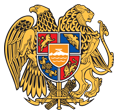 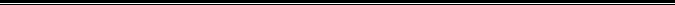 ԱՐՁԱՆԱԳՐՈՒԹՅՈՒՆ N 7
13 ՀՈՒԼԻՍԻ 2019թվական
ԱՎԱԳԱՆՈՒ ԱՐՏԱՀԵՐԹ ՆԻՍՏԻՀամայնքի ավագանու նիստին ներկա էին ավագանու 10 անդամներ:Բացակա էին` Հայկ Ղավալյանը, Կոլյա Մակարյանը, Արտյոմ Պողոսյանը, Արթուր Սաֆարյանը, Վահրամ ՍուքիասյանըՀամայնքի ղեկավարի հրավերով ավագանու նիստին մասնակցում էին`
Արկադի Յամուկյան, Ռոլանդ Մարգարյան, Վահրամ Զարգարյան:Մասնակցում էին նաև Տիգրան Ճուղուրյան, Ժիրայր Միրզոյան, Արման Բրուտյան, նիստի վերջում ներկայացան Արթուր Սաֆարյան, Կոլյա Մակարյան, սակայն չգրացվեցին:Նիստը վարում էր  Բերդ համայնքի ղեկավար` Հարություն ՄանուչարյանըՆիստը արձանագրում էր աշխատակազմի քարտուղար` Հասմիկ ՄելիքյանըԼսեցին
ԲԵՐԴ ՀԱՄԱՅՆՔԻ ԱՎԱԳԱՆՈՒ 2019ԹՎԱԿԱՆԻ ՀՈՒԼԻՍԻ 13-Ի ԱՐՏԱՀԵՐԹ ՆԻՍՏԻ ՕՐԱԿԱՐԳԸ ՀԱՍՏԱՏԵԼՈՒ ՄԱՍԻՆ /Զեկ. ՀԱՐՈՒԹՅՈՒՆ ՄԱՆՈՒՉԱՐՅԱՆ/Ղեկավարվելով <<Տեղական ինքնակառավարման մասին>> ՀՀ օրենքի 14-րդ հոդվածի 6-րդ մասի պահանջներովՀամայնքի ավագանին  որոշում է՝  Հաստատել Բերդ համայնքի ավագանու նիստի հետևյալ օրակարգը.1.Արդյունաբերության, ընդերքօգտագործման և այլ արտադրական նշանակության հողամասերից 0.48 հա մակերեսով 11-054-0392-0007 ծածկագրով հողամասն և 2003.05ք.մ մակերեսով կովանոցի շենքը  աճուրդով օտարելու մասին:
                                        /Զեկ.Հ.Մանուչարյան/2.ՀՀ Տավուշի մարզի Բերդ համայնքի ֆիզիկական անձանց հողի հարկի արտոնություններ տրամադրելու մասին:
                                        /Զեկ.Հ.Մանուչարյան/3.Բերդ համայնքի բնակչների անվամբ գրանցված փոխադրամիջոցների և շինությունների գույքահարկի տույժերը զեղչելու մասին:
                                       /Զեկ.Հ.Մանուչարյան/4.Բերդ համայնքի գույքացանկում  ավելացում կատարելու և ԳԱԶ А64R45-50 մակնիշի, VIN X96A64R45K0016453 կոդով, ԳԱԶ А64R45-50 մակնիշի, VIN X96A64R45K0015720 կոդով տրանսպորտային միջոցները հաշվառելու մասին:
                                      /Զեկ.Հ.Մանուչարյան/5.Գյուղատնտեսական նշանակության 11-014-0434-0001 ծածկագրով, 1.33603 հա մակերեսով արոտավայրը աճուրդով օտարելու մասին:
                                       /Զեկ.Վ.Գրիգորյան/6.<<Արծվաբերդի առողջության կենտրոն>> ՊՈԱԿ-ին անհատույց օգտագործման տարածք տրամադրելու մասին:
                                      /Զեկ.Վ.Գրիգորյան/7.Արթուր Սարգսի Սաֆարյանին վարձակալությամբ տարածք տրամադրելու մասին:
                                      /Զեկ.Հ.Մանուչարյան/Որոշումն ընդունված է. / որոշում N 57-Ա/Լսեցին
ԲԵՐԴ ՀԱՄԱՅՆՔԻ ՍԵՓԱԿԱՆՈՒԹՅՈՒՆ ՀԱՆԴԻՍԱՑՈՂ ԳՈՒՅՔԸ &lt;&lt;ՏԱՎՈՒՇ ՏԵՔՍՏԻԼ&gt;&gt; ԸՆԿԵՐՈՒԹՅԱՆԸ ՆՎԻՐԱԲԵՐԵԼՈՒ, ԻՍԿ ՊԱՀՊԱՆՄԱՆ ՈՒ ՍՊԱՍԱՐԿՄԱՆ ՀՈՂԱՄԱՍԸ ՕՏԱՐԵԼՈՒ ՄԱՍԻՆ /Զեկ. ՀԱՐՈՒԹՅՈՒՆ ՄԱՆՈՒՉԱՐՅԱՆ/Ղեկավարվելով <<Տեղական ինքնակառավարման մասին>> ՀՀ օրենքի 18-րդ հոդվածի 1-ին մասի 21-րդ կետով, ՀՀ հողային օրենսգրքի 66-րդ հոդվածի 4-րդ կետով և ՀՀ կառավարության 18.05.2006թ. N 912-Ն որոշման 34-րդ կետով և 35-րդ կետի գ) ենթակետով,ՀՀ հողային օրենսգրքի 4-րդ հոդվածի 1-ին կետի, 1-ին պարբերությամբ, ՀՀ քաղաքացիական օրենսգրքի 605-րդ հոդվածի 1-ին և 3-րդ կետերով և հաշվի  առնելով,  որ  նշված կառույցը կառուցված չէ ՀՀ հողային օրենսգրքի 60 հոդվածով սահմանված  հողամասերի  վրա,ինչպես  նաև  ինժեներատրանսպորտային  օբյեկտների  օտարման  
կամ  անվտանգության  գոտիներում, կառուցված չէ քաղաքաշինական նորմերի ու կանոնների  էական խախտումներով, չի  առաջացնում հարկադիր սերվիտուտ պահանջելու  իրավունք Համայնքի ավագանին որոշում է`1.Տավուշի մարզի, Բերդ համայնքի, Պառավաքար գյուղի 1Փ., թիվ 15 հասցեում գտնվող համայնքային սեփականություն հանդիսացող (կադաստրային ծածկագիր`11-054-0392-0007-001, (2003.05)ք.մ մակերեսով կովանոցի շենքը նվիրաբերել <<Տավուշ Տեքստիլ>> ընկերությանը:2.Տալ համաձայնություն Տավուշի մարզի, Բերդ համայնքի, Պառավաքար գյուղի 1Փ., թիվ 15 հասցեում գտնվող համայնքային սեփականություն հանդիսացող արդյունաբերության, ընդերքօգտագործման և այլ արտադրական նշանակության  հողամասերից ծածկագիր`11-054-0392-0007,  և նրա պահպանման ու սպասարկման 0.48 հա մակերեսով հողամասը՝ 460800 /չորս հարյուր վաթսունհազար ութ հարյուր/ՀՀդրամ կադաստրային արժեքով ուղղակի վաճառքի ձևով օտարել՝ <<Տավուշ Տեքստիլ>> ընկերությանը:3.Օրենքով սահմանված կարգով կնքել անշարժ գույքի առուվաճառքի պայմանագիր:Ելույթ: Հ.Մանուչարյանը ներկայցրեց Տավուշ Տեքստիլ ընկերության կողմից կատարված աշխատանքները, նրանց անցած ճանապարհը, նա նշեց, որ տարածքը գտնվում է Վարագավան Պառավաքար բնակավայրերի խաչմերուկում, նորաստեղծ արտադրամասում կաշխատեն տարածաշրջանի Վ.Ծաղկավանի,Վարագավանի, Պառավաքարի և Իջևանի տարածաշրջանից Վազաշենի, Այգեհովիտի բնակիչները:Ընկերության ներկայացուցիչը ելույթով ներկայացրերց կատարվելու է 6-10 մլն դոլլարի ներդրում, ստեղծվելու է 250-300 նոր աշխատատեղ, արտադրվելու է տարեկան 50 մլն զույգ ձեռնոց:Ելույթ: Ժիրայր Միրզոյանը նշեց, որ նախկինում մինչև համայնքային սեփականություն ճանաչվելը, իր կողմից կատարվել է ալրաղացի համար վերանորոգման աշխատանքներ, կատարվել են ծախսեր:Ելույթ: Հ.Մանուչարյանը նշեց, որ դատարանի վճիռ լինելու դեքում համայնքը պատրաստ է ալրաղացը տեղափոխելու այդ տարածք:Որոշումն ընդունված է. / որոշում N 58-Ա/Լսեցին
ՀՀ ՏԱՎՈՒՇԻ ՄԱՐԶԻ ԲԵՐԴ ՀԱՄԱՅՆՔԻ ՖԻԶԻԿԱԿԱՆ ԱՆՁԱՆՑ ՀՈՂԻ ՀԱՐԿԻ ԱՐՏՈՆՈՒԹՅՈՒՆ ՏՐԱՄԱԴՐԵԼՈՒ ՄԱՍԻՆ /Զեկ. ՀԱՐՈՒԹՅՈՒՆ ՄԱՆՈՒՉԱՐՅԱՆ/Բերդ համայնքի բնակավայրերից Բերդի համայնքապետարան են դիմել բնակիչներ հողի հարկի գծով առաջացած տույժը զեղչելու խնդրանքով: Արծվաբերդ գյուղից Սուրեն Չոբանյանը դիմել է, որ հողի հարկի գծով չունի ապառք,սակայն իր անվամբ գրանցված է տույժեր, Ասյա Մատինյանը դիմել է, որ հողի հարկի գծով իր հանգուցյալ ամուսնը՝Վանիկ Պռոշիկյանը, չունի ապառք,սակայն նրա անվամբ գրանցված է տույժեր, Բորիս Զարգարյանը դիմել է, որ հողի հարկի գծով չունի ապառք,սակայն իր անվամբ գրանցված է տույժեր, Վազգեն Չոբանյանը վճարել է իր անվամբ գրանցված հողի հարկի գծով առաջացած պարտքը՝ 20300 ՀՀ դրամի չափով, Օնիկ Բալյանը դիմել է, որ իր հայրը՝ Վոլոդյա Բալյանը, հողի հարկի գծով չունի ապառք,սակայն նրա անվամբ գրանցված է տույժեր, Գագիկ Մադյանը դիմել է, որ հողի հարկի գծով չունի ապառք,սակայն նրա անվամբ գրանցված է տույժեր, Դմիտրի Մադյանը վճարել է իր անվամբ գրանցված հողի հարկի գծով առաջացած պարտքը՝ 1331 ՀՀ դրամի չափով, Աշոտ Բաբասյանը դիմել է, որ իր հանգուցյալ պապի՝ Հայկազ Բաբասյանի, անվամբ հողի հարկի գծով չկա ապառք,սակայն նրա անվամբ գրանցված է տույժեր:Պառավաքար գյուղից Սամվել Բրուտյանը վճարել է իր հոր՝ Ռուբեն Բրուտյանի անվամբ գրանցված հողի հարկի գծով առաջացած պարտքը, 9770 ՀՀ դրամի չափով, Նաիրա Բրուտյանը վճարել է իր անվամբ գրանցված հողի հարկի գծով առաջացած պարտքը, 280 ՀՀ դրամի չափով, Անդրանիկ Ղարաբաղցյանը վճարել է իր եղբոր՝ Արտուշ Ղարաբաղցյանի, անվամբ գրանցված հողի հարկի գծով առաջացած պարտքը, 6200 ՀՀ դրամի չափով, Թափտղ Բուլղադարյանը վճարել է իր անվամբ գրանցված հողի հարկի գծով առաջացած պարտքը, 3900 ՀՀ դրամի չափով, Սուրեն Խլղաթյանը վճարել է իր հանգուցյալ պապի՝ Սուրեն Խլղաթյանի անվամբ գրանցված հողի հարկի գծով առաջացած պարտքը, 2450 ՀՀ դրամի չափով, Մարիետա Ղարաբաղցյանը վճարել է իր անվամբ գրանցված հողի հարկի գծով առաջացած պարտքը, 2500 ՀՀ դրամի չափով, Արշալույս Դավթյանը վճարել է իր անվամբ գրանցված հողի հարկի գծով առաջացած պարտքը, 58 ՀՀ դրամի չափով, Սերժիկ Հովհաննիսյանը վճարել է իր անվամբ գրանցված հողի հարկի գծով առաջացած պարտքը, 5400 ՀՀ դրամի չափով: Մովսես գյուղից Հրաչիկ Գաբրիելյանը վճարել է իր անվամբ գրանցված հողի հարկի գծով առաջացած պարտքը, 3070 ՀՀ դրամի չափով, Հրաչիկ Գաբրիելյանը վճարել է իր հանգուցյալ հոր՝ Շավարշ Գաբրիելյանի անվամբ գրանցված հողի հարկի գծով առաջացած պարտքը, 2920 ՀՀ դրամի չափով,Արմինե Անտոնյանը վճարել է ամուսնու՝ Սեդրակ Ավալյանի անվամբ գրանցված հողի հարկի գծով առաջացած պարտքը, 9980 ՀՀ դրամի չափով, Անուշ Մարգարյանը վճարել է իր հոր՝ Դերենիկ Մարգարյանի անվամբ գրանցված հողի հարկի գծով առաջացած պարտքը, 16150 ՀՀ դրամի չափով, Քնարիկ Փոլադյանը վճարել է իր անվամբ գրանցված հողի հարկի գծով առաջացած պարտքը, 13150 ՀՀ դրամի չափով, Ալվան Պապյանը վճարել է իր ամուսնու հանգուցյալ եղբոր՝Վոլոդյա Պապյանի անվամբ գրանցված հողի հարկի գծով առաջացած պարտքը, 9032 ՀՀ դրամի չափով,Վասիլ Առաքելյանը վճարել է իր անվամբ գրանցված հողի հարկի գծով առաջացած պարտքը, 5060 ՀՀ դրամի չափով, Վովիկ Վարդանյանը վճարել է իր անվամբ գրանցված հողի հարկի գծով առաջացած պարտքը, 4060 ՀՀ դրամի չափով, Հովհան Անտոնյանը վճարել է իր անվամբ գրանցված հողի հարկի գծով առաջացած պարտքը, 4020 ՀՀ դրամի չափով: Վարագավան գյուղից Ռուբեն Մանուչարյանը վճարել է իր անվամբ գրանցված հողի հարկի գծով առաջացած պարտքը, 173400 ՀՀ դրամի չափով, Ալբերտ Հարությունյանը վճարել է իր անվամբ գրանցված հողի հարկի գծով առաջացած պարտքը, 22600 ՀՀ դրամի չափով:Չորաթան գյուղից Քլանթար Քալանթարյանը և Մեջլում Թադևոսյանը դիմել են, որ հողի հարկի գծով չունեն ապառք,սակայն իրենց անվամբ գրանցված է տույժեր: Նավուր գյուղից Աշխեն Մայիլյանը վճարել է հոր ՝Տարիել Մայիլյանի անվամբ գրանցված հողի հարկի գծով առաջացած պարտքը, 23600 ՀՀ դրամի չափով:Բերդ քաղաքից Արփինե Ալավերդյանը վճարել է հոր՝ Կորյուն Ալավերդյանի անվամբ գրանցված հողի հարկի գծով առաջացած պարտքը, 7620 ՀՀ դրամի չափով, Արմինե Թումանյանը վճարել է վարձակալական նկուղի և հողի հարկի գծով առաջացած պարտքը, 25100 ՀՀ դրամի չափով: Իծաքար գյուղից Մանվել Մայիլյանը վճարել է իր անվամբ գրանցված հողի հարկի գծով առաջացած պարտքը, 38000 ՀՀ դրամի չափով: Տավուշ գյուղից Մարտիկ Կարապետյանը վճարել է իր անվամբ գրանցված հողի հարկի գծով առաջացած պարտքը, 38100 ՀՀ դրամի չափով,Վարդգես Սուքիասյանը վճարել է իր անվամբ գրանցված հողի հարկի գծով առաջացած պարտքը, 30800 ՀՀ դրամի չափով, Սայադ Մաղաքյանը վճարել է հանգուցյալ հոր՝ Խորեն Մաղաքյանի անվամբ գրանցված հողի հարկի գծով առաջացած պարտքը, 107600 ՀՀ դրամի չափով: Չինչին գյուղից Գևորգ Ահարոնյանը վճարել է իր անվամբ գրանցված հողի հարկի գծով առաջացած պարտքը, 5510 ՀՀ դրամի չափով:Ղեկավարվելով «Հողի  հարկի մասին» ՀՀ  օրենքի  10-րդ հոդվածի  դրույթներով և ՀՀ կառավարության 2012 թվականի հունիսի 22-ի N 822-Ն որոշմամբ հաստատված կարգի 3-րդ մասի 1-ին կետով,  5-րդ,  և 8-րդ մասերի  պահանջներովՀամայնքի ավագանին որոշում է՝1.Սուրեն Չոբանյանի անվամբ գրանցված 2,271 հա ընդհանուր մակերեսով հողատեսքերի հողի հարկի գծով կատարել զեղչ, առաջացած տույժի 16366 ՀՀ դրամի չափով:2.Հանգուցյալ Վանիկ Պռոշիկյանի անվամբ գրանցված 1,905 հա ընդհանուր մակերեսով հողատեսքերի հողի հարկի գծով կատարել զեղչ, առաջացած տույժի 7260 ՀՀ դրամի չափով:3.Բորիս Զարգարյանի անվամբ գրանցված 0,507 հա ընդհանուր մակերեսով հողատեսքերի հողի հարկի գծով կատարել զեղչ, առաջացած տույժի 1023 ՀՀ դրամի չափով:4.Վազգեն Չոբանյանի անվամբ գրանցված 1,738 հա ընդհանուր մակերեսով հողատեսքերի հողի հարկի գծով կատարել զեղչ, առաջացած տույժի 28259 ՀՀ դրամի չափով:5.Վոլոդյա Բալյանի անվամբ գրանցված 1,6443 հա ընդհանուր մակերեսով հողատեսքերի հողի հարկի գծով կատարել զեղչ, առաջացած տույժի 7482 ՀՀ դրամի չափով:6.Գագիկ Մադյանի անվամբ գրանցված 1,42 հա ընդհանուր մակերեսով հողատեսքերի հողի հարկի գծով կատարել զեղչ, առաջացած տույժի 13029 ՀՀ դրամի չափով:7.Դմիտրի Մադյանի անվամբ գրանցված 0,1449 հա ընդհանուր մակերեսով հողատեսքերի հողի հարկի գծով կատարել զեղչ, առաջացած տույժի 779 ՀՀ դրամի չափով:8.Հանգուցյալ Հայկազ Բաբասյանի անվամբ գրանցված 1,247 հա ընդհանուր մակերեսով հողատեսքերի հողի հարկի գծով կատարել զեղչ, առաջացած տույժի 14138 ՀՀ դրամի չափով:9.Ռուբեն Բրուտյանի անվամբ գրանցված 1,5 հա ընդհանուր մակերեսով հողատեսքերի հողի հարկի գծով կատարել զեղչ, առաջացած տույժի 33506 ՀՀ դրամի չափով:10.Նաիրա Բրուտյանի անվամբ գրանցված 0,02 հա ընդհանուր մակերեսով հողատեսքերի հողի հարկի գծով կատարել զեղչ, առաջացած տույժի 1371 ՀՀ դրամի չափով:11.Արտուշ Ղարաբաղցյանի անվամբ գրանցված 0,225 հա ընդհանուր մակերեսով հողատեսքերի հողի հարկի գծով կատարել զեղչ, առաջացած տույժի 6659 ՀՀ դրամի չափով:12.Թապտղ Բուլղադարյանի անվամբ գրանցված 0,151 հա ընդհանուր մակերեսով հողատեսքերի հողի հարկի գծով կատարել զեղչ, առաջացած տույժի 2375 ՀՀ դրամի չափով:13.Հանգուցյալ Սուրեն Խլղաթյանի անվամբ գրանցված 0,339 հա ընդհանուր մակերեսով հողատեսքերի հողի հարկի գծով կատարել զեղչ, առաջացած տույժի 1490 ՀՀ դրամի չափով:14.Մարիետա Ղարաբաղցյանի անվամբ գրանցված 0,2126 հա ընդհանուր մակերեսով հողատեսքերի հողի հարկի գծով կատարել զեղչ, առաջացած տույժի 3289 ՀՀ դրամի չափով:15.Արշալույս Դավթյանի անվամբ գրանցված 0,363 հա ընդհանուր մակերեսով հողատեսքերի հողի հարկի գծով կատարել զեղչ, առաջացած տույժի 5706 ՀՀ դրամի չափով:16.Սերժիկ Հովհաննիսյանի անվամբ գրանցված 0,276 հա ընդհանուր մակերեսով հողատեսքերի հողի հարկի գծով կատարել զեղչ, առաջացած տույժի 4210 ՀՀ դրամի չափով:17.Հրաչիկ Գաբրիելյանի անվամբ գրանցված 0,289 հա ընդհանուր մակերեսով հողատեսքերի հողի հարկի գծով կատարել զեղչ, առաջացած տույժի 3272 ՀՀ դրամի չափով:18.Հանգուցյալ Շավարշ Գաբրիելյանի անվամբ գրանցված 0,594 հա ընդհանուր մակերեսով հողատեսքերի հողի հարկի գծով կատարել զեղչ, առաջացած տույժի 11836 ՀՀ դրամի չափով:19.Սեդրակ Ավալյանի անվամբ գրանցված 1,082 հա ընդհանուր մակերեսով հողատեսքերի հողի հարկի գծով կատարել զեղչ, առաջացած տույժի 16455 ՀՀ դրամի չափով:20.Դերենիկ Մարգարյանի անվամբ գրանցված 1,302 հա ընդհանուր մակերեսով հողատեսքերի հողի հարկի գծով կատարել զեղչ, առաջացած տույժի 18601 ՀՀ դրամի չափով:21.Քնարիկ Փոլադյանի անվամբ գրանցված 0,293 հա ընդհանուր մակերեսով հողատեսքերի հողի հարկի գծով կատարել զեղչ, առաջացած տույժի 8161 ՀՀ դրամի չափով:22.Հանգուցյալ Վոլոդյա Պապյանի անվամբ գրանցված 1,27 հա ընդհանուր մակերեսով հողատեսքերի հողի հարկի գծով կատարել զեղչ, առաջացած տույժի 8071 ՀՀ դրամի չափով:23.Վասիլ Առաքելյանի անվամբ գրանցված 0.1618 հա ընդհանուր մակերեսով հողատեսքերի հողի հարկի գծով կատարել զեղչ, առաջացած տույժի 3163 ՀՀ դրամի չափով:24.Վովիկ Վարդանյանի անվամբ գրանցված 1.297 հա ընդհանուր մակերեսով հողատեսքերի հողի հարկի գծով կատարել զեղչ, առաջացած տույժի 9774 ՀՀ դրամի չափով:25.Հովնան Անտոնյանի անվամբ գրանցված 0.314 հա ընդհանուր մակերեսով հողատեսքերի հողի հարկի գծով կատարել զեղչ, առաջացած տույժի 3055 ՀՀ դրամի չափով:26.Ռուբեն Մանուչարյանի անվամբ գրանցված 1.2805 հա ընդհանուր մակերեսով հողատեսքերի հողի հարկի գծով կատարել զեղչ, առաջացած տույժի 88988 ՀՀ դրամի չափով:27.Ալբերտ Հարությունյանի անվամբ գրանցված 0.201 հա ընդհանուր մակերեսով հողատեսքերի հողի հարկի գծով կատարել զեղչ, առաջացած տույժի 9931 ՀՀ դրամի չափով:28.Քալանթար Քալանթարյանի անվամբ գրանցված 1.975 հա ընդհանուր մակերեսով հողատեսքերի հողի հարկի գծով կատարել զեղչ, առաջացած տույժի 10765 ՀՀ դրամի չափով:29.Մեջլում Թադևոսյանի անվամբ գրանցված 2.119 հա ընդհանուր մակերեսով հողատեսքերի հողի հարկի գծով կատարել զեղչ, առաջացած տույժի 11710 ՀՀ դրամի չափով:30.Տարիել Մայիլյանի անվամբ գրանցված 1.4374 հա ընդհանուր մակերեսով հողատեսքերի հողի հարկի գծով կատարել զեղչ, առաջացած տույժի 6929 ՀՀ դրամի չափով:31.Կորյուն Ալավերդյանի անվամբ գրանցված 0.334 հա ընդհանուր մակերեսով հողատեսքերի հողի հարկի գծով կատարել զեղչ, առաջացած տույժի 1813 ՀՀ դրամի չափով:32.Արմինե Թումանյանի անվամբ գրանցված վարձակալական նկուղի և հողի հարկի գծով կատարել զեղչ, առաջացած տույժի 19042 ՀՀ դրամի չափով:33.Մանվել Մայիլյանի անվամբ գրանցված 1.104 հա ընդհանուր մակերեսով հողատեսքերի հողի հարկի գծով կատարել զեղչ, առաջացած տույժի 16868 ՀՀ դրամի չափով:34.Մարտիկ Կարապետյանի անվամբ գրանցված 2.1054 հա ընդհանուր մակերեսով հողատեսքերի հողի հարկի գծով կատարել զեղչ, առաջացած տույժի 17465 ՀՀ դրամի չափով:35.Հանգուցյալ Խորեն Մաղաքյանի անվամբ գրանցված 2.1294 հա ընդհանուր մակերեսով հողատեսքերի հողի հարկի գծով կատարել զեղչ, առաջացած տույժի 54778 ՀՀ դրամի չափով:36.Վարդգես Սուքիասյանի անվամբ գրանցված 1.4476 հա ընդհանուր մակերեսով հողատեսքերի հողի հարկի գծով կատարել զեղչ, առաջացած տույժի 34025ՀՀ դրամի չափով:37.Գևորգ Ահարոնյանի անվամբ գրանցված 1.4471 հա ընդհանուր մակերեսով հողատեսքերի հողի հարկի գծով կատարել զեղչ, առաջացած տույժի 877 ՀՀ դրամի չափով:Որոշումն ընդունված է. / որոշում N 59-Ա/Լսեցին
ԲԵՐԴ ՀԱՄԱՅՆՔԻ ԲՆԱԿՉՆԵՐԻ ԱՆՎԱՄԲ ԳՐԱՆՑՎԱԾ ՓՈԽԱԴՐԱՄԻՋՈՑՆԵՐԻ ԵՎ ՇԻՆՈՒԹՅՈՒՆՆԵՐԻ ԳՈՒՅՔԱՀԱՐԿԻ ՏՈՒՅԺԵՐԸ ԶԵՂՉԵԼՈՒ ՄԱՍԻՆ /Զեկ. ՀԱՐՈՒԹՅՈՒՆ ՄԱՆՈՒՉԱՐՅԱՆ/Բերդ համայնքի  բնակիչները դիմել են համայնքապետարան՝ գույքահարկի տվյալների բազայում գույքահարկի գծով առաջացած տույժը զեղչելու խնդրանքով: Նորաշեն գյուղից Վարդանիկ Տերզիկյանը
 վճարել է իր անվամբ գրանցված փոխադրամիջոցի գույքահարկի գծով առաջացած պարտքը 73000 ՀՀ դրամի չափով, Լավրենտ Փայտյանը վճարել է իր անվամբ գրանցված շինության  գույքահարկի գծով առաջացած պարտքը 2950 ՀՀ դրամի չափով, Հակոբ Փայտյանը վճարել է իր անվամբ գրանցված
շինության  գույքահարկի գծով առաջացած պարտքը 3900 ՀՀ դրամի չափով: Բերդ քաղաքից Հրաչ Թումանյանը վճարել է իր անվամբ գրանցված փոխադրամիջոցի գույքահարկի գծով առաջացած պարտքը 72000 ՀՀ դրամի չափով: Պառավաքար գյուղից Ռիմա Հովհանիսյանը վճարել է իր անվամբ գրանցված փոխադրամիջոցի գույքահարկի գծով առաջացած պարտքը 6400 ՀՀ դրամի չափով, Հարություն Հարությունյանը վճարել է իր անվամբ գրանցված փոխադրամիջոցի գույքահարկի գծով առաջացած պարտքը 74400 ՀՀ դրամի չափով:Ղեկավարվելով <<Գույքահարկի մասին>> ՀՀ օրենքի  15-րդ հոդվածի 3-րդ կետովՀամայնքի ավագանին որոշում է՝1.Վարդանիկ Տերզիկյանի անվամբ գրացված UAZ HUNTER մակնիշի 35GQ669 պետհամարանիշով
 փոխադրամիջոցի գույքահարկի գծով կատարել զեղչ, առաջացած տույժի 5817 ՀՀ դրամի չափով:2.Լավրենտ Փայտյանի անվամբ գրացված արտադրական ֆերմայի գույքահարկի գծով կատարել զեղչ, առաջացած տույժի 1310 ՀՀ դրամի չափով:3.Հակոբ Փայտյանի անվամբ գրացված արտադրական ֆերմայի գույքահարկի գծով կատարել զեղչ, առաջացած տույժի 1617 ՀՀ դրամի չափով:4.Հրաչ Թումանյանի անվամբ գրացված ՎԱԶ-2121 մակնիշի 59SS831 պետհամարանիշով
փոխադրամիջոցի գույքահարկի գծով կատարել  զեղչ, առաջացած տույժի 29892 ՀՀ դրամի չափով:5.Ռիմա Հովհանիսյանի անվամբ գրացված ՎԱԶ-210630 մակնիշի 59SS013 պետհամարանիշով
փոխադրամիջոցի գույքահարկի գծով կատարել  զեղչ, առաջացած տույժի 3388 ՀՀ դրամի չափով:6.Հարություն Հարությունյանի անվամբ գրացված ՎԱԶ-2101 մակնիշի 59SS593 պետհամարանիշով
փոխադրամիջոցի գույքահարկի գծով կատարել զեղչ, առաջացած տույժի 10512 ՀՀ դրամի չափով և ՎԱԶ-2105 մակնիշի 59SS846 պետհամարանիշով փոխադրամիջոցի գույքահարկի գծով կատարել  զեղչ, առաջացած տույժի 22171 ՀՀ դրամի չափով:Որոշումն ընդունված է. / որոշում N 60-Ա/Լսեցին
ԲԵՐԴԻ ՀԱՄԱՅՆՔԻ ԳՈՒՅՔԱՑԱՆԿՈՒՄ ԱՎԵԼԱՑՈՒՄ ԿԱՏԱՐԵԼՈՒ ԵՎ ԳԱԶ А64R45-50 ՄԱԿՆԻՇԻ, VIN X96A64R45K0016453 ԿՈԴՈՎ, ԳԱԶ А64R45-50 ՄԱԿՆԻՇԻ, VIN X96A64R45K0015720 ՏՐԱՆՍՊՈՐՏԱՅԻՆ ՄԻՋՈՑՆԵՐԸ ՀԱՇՎԱՌԵԼՈՒ ՄԱՍԻՆ /Զեկ. ՀԱՐՈՒԹՅՈՒՆ ՄԱՆՈՒՉԱՐՅԱՆ/Ղեկավարվելով «Տեղական ինքնակառավարման մասին» ՀՀ օրենքի 18-րդ հոդվածի 1-ին մասի 21-րդ կետով Համայնքի ավագանին որոշում է՝1.Տալ համաձայնություն 01/07/2019թ. կնքված Բերդի համայնքապետարանի կարիքների համար ապրանքի մատակարարման պայմանագրի հիման վրա ստացված ԳԱԶ А64R45-50 մակնիշի, VIN X96A64R45K0016453 կոդով և ԳԱԶ А64R45-50 մակնիշի, VIN X96A64R45K0015720 կոդով տրանսպորտային միջոցները ընդգրկել Բերդ համայնքի գույքացանկում 25,600,000 ՀՀ դրամ արժեքով:2.Տասնօրյա ժամկետում կատարել ԳԱԶ А64R45-50 մակնիշի, VIN X96A64R45K0016453 կոդով և ԳԱԶ А64R45-50 մակնիշի, VIN X96A64R45K0015720 կոդով տրանսպորտային միջոցների տրանսպորտային միջոցների հաշվառում ՀՀ ոստիկանության «Ճանապարհային ոստկանության» բաժանմունքում:Որոշումն ընդունված է. / որոշում N 61-Ա/Լսեցին
ԳՅՈՒՂԱՏՆՏԵՍԱԿԱՆ ՆՇԱՆԱԿՈՒԹՅԱՆ 11-014-0434-0001 ԾԱԾԿԱԳՐԵՐՈՎ,1.33603 հա ՄԱԿԵՐԵՍՈՎ ԱՐՈՏԱՎԱՅՐԸ ԱՃՈՒՐԴՈՎ ՕՏԱՐԵԼՈՒ ՄԱՍԻՆ /Զեկ. ՎԱՂԱՐՇԱԿ ԳՐԻԳՈՐՅԱՆ/Ղեկավարվելով <<Տեղական  ինքնակառավարման  մասին>> ՀՀ օրենքի 18-րդ հոդվածի 1-ին մասի 21-րդ կետով հաշվի առնելով,որ նշված հողամասը ընդգրկված չէ հողային օրենսգրքի 60-րդ հոդվածով սահմանված հողամասերի կազմում, չի գտնվում ինժիներատրանսպորտային օբյեկտների օտարման կամ անվտանգության գոտիներում, չի սահմանափակում այլ անձանց իրավունքները և հիմք ընդունելով Բերդ համայնքի ղեկավարի առաջարկությունը Համայնքի ավագանին որոշում է`1.Տալ համաձայնություն Տավուշի մարզի, Բերդ համայնքի, Արծվաբերդ գյուղի վարչական սահմանում
 գտնվող համայնքային սեփականություն հանդիսացող գյուղատնտեսական նշանակության 1.33603 հա մակերեսով արոտավայրը աճուրդով օտարելու համար, ծածկագիրը՝11-014-0434-0001:2.Մեկնարկային գինը սահմանել`1,200,000 ՀՀ դրամ:Որոշումն ընդունված է. /կցվում է որոշում N 62-Ա/Լսեցին
<<ԱՐԾՎԱԲԵՐԴԻ ԱՌՈՂՋՈՒԹՅԱՆ ԿԵՆՏՐՈՆ>>ՊՈԱԿ-ԻՆ ԱՆՀԱՏՈՒՅՑ ՕԳՏԱԳՈՐԾՄԱՆ ՏԱՐԱԾՔ ՏՐԱՄԱԴՐԵԼՈՒ ՄԱՍԻՆ /Զեկ. ՎԱՂԱՐՇԱԿ ԳՐԻԳՈՐՅԱՆ/Ղեկավարվելով «Տեղական ինքնակառավարման մասին» ՀՀ օրենքի 18-րդ հոդվածի 1-ին մասի 21-րդ կետով Համայնքի ավագանին որոշում է՝Բերդ համայնքի սեփականություն հանդիսացող գյուղ Արծվաբերդ, 16 փողոց, 2 նրբանցք, 10 շենք հասցեում  գտնվող, 11-014-049-011 ծածկագրով,0.4724 հա ընդհանուր մակերեսով հողամասը և 1551.65 ք.մ. մակերեսով հիմնական շենքը, 210.9 ք.մ. ընդանուր մակերեսով օժանդակ շինություններով,
անժամկետ,  անհատույց օգտագործման տրամադրել Տավուշի մարզպետարանի <<Արծվաբերդի առողջության կենտրոն>>  ՊՈԱԿ-ին, հիվանդանոցային և արտահիվանդանոցային ծառայություն մատուցելու համար:Որոշումն ընդունված է. /կցվում է որոշում N 63-Ա/Լսեցին
ԱՐԹՈՒՐ ՍԱՐԳՍԻ ՍԱՖԱՐՅԱՆԻՆ ՎԱՐՁԱԿԱԼՈՒԹՅԱՄԲ ՏԱՐԱԾՔ ՏՐԱՄԱԴՐԵԼՈՒ ՄԱՍԻՆ /Զեկ. ՀԱՐՈՒԹՅՈՒՆ ՄԱՆՈՒՉԱՐՅԱՆ/Ղեկավարվելով <<Տեղական ինքնակառավարման մասին>> ՀՀ օրենքի 18-րդ հոդվածի 21-րդ կետով և հաշվի առնելով համայնքի ղեկավարի առաջարկությունըՀամայնքի ավագանին որոշում է՝Բերդ համայնքի սեփականությունը հանդիսացող Այգեձոր բնակավայրի վարչական տարածքում գտնվող ոչ բնակելի տարածքը՝ 98ք.մ. ընդհանուր մակերեսով, վարձակալությամբ, 25 տարի ժամկետով,
տրամադրել Արթուր Սարգսի Սաֆարյանին՝ բժշկական գործունեություն իրականացնելու համար, կնքել  վարձակալության պայմանագիր:Բերդ համայնքի ավագանին ավագանու օրակարգի 7-րդ հարցի կապակցությամբ որոշում չի ընդունել, քննարկման արդյունքում առաջացավ շահերի բախում ավագանու անդամները առաջարկեցին հարցը տեղափոխել և ձևավորել հանձնաժողով կազմված ավագանու անդամներից, հարցին ավելի մանրամասն ծանոթանալու և եզրակացություն տալու: Հ.Ադամյանը առաջարկեց հանձնաժողովի կազմի մեջ ներառել.1.Կոլյա Մակարյանին,2.Գագիկ Դալլաքյանին,3.Համայակ Ադամյանին,4.Աննա Ավալյանին:Հանձնաժողովի եզրակացությունից հետո հարցը կրկին կներկայացվի ավագանու նիստի:Որոշումն ընդունված է. / որոշում N ԱՐՁԱՆԱԳՐՈՒԹՅՈՒՆ 7/1/Բերդ համայնքի ղեկավար

ՀԱՐՈՒԹՅՈՒՆ ՄԱՆՈՒՉԱՐՅԱՆ________________Նիստն արձանագրեց`  Հասմիկ Մելիքյանը _________________________________Կողմ-10Դեմ-0Ձեռնպահ-0Կողմ-10Դեմ-0Ձեռնպահ-0Կողմ-10Դեմ-0Ձեռնպահ-0Կողմ-10Դեմ-0Ձեռնպահ-0Կողմ-10Դեմ-0Ձեռնպահ-0Կողմ-10Դեմ-0Ձեռնպահ-0Կողմ-10Դեմ-0Ձեռնպահ-0Կողմ-0Դեմ-0Ձեռնպահ-0 Ավագանու անդամներ
ՎԱՐԴԱՆ ԱԲՐԱՀԱՄՅԱՆՀԱՄԱՅԱԿ ԱԴԱՄՅԱՆԳԱԳԻԿ ԱՍՐՅԱՆԱՆՆԱ ԱՎԱԼՅԱՆԳԱԳԻԿ ԴԱԼԼԱՔՅԱՆՀԱՅՐԻԿ ՂԱԶԱՐՅԱՆՍԱՐԳԻՍ ՄԱՐԳԱՐՅԱՆԱՇՈՏ ՄԵԼԻՔՅԱՆԱՐՏՈՒՐ ՆԵՐՍԻՍՅԱՆԱՐՏԱԿ ՊՈՂՈՍՅԱՆ